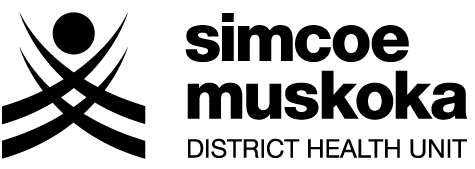 Personal Service Temporary Application Form – Personal Service VendorsEach temporary personal services vendor MUST submit a completed application form to the Simcoe Muskoka District Health Unit at least 14 days prior to the event. 
Events must comply with applicable sections of the Personal Service Settings Regulation 136/18 and the current Guide to Infection Prevention and Control in Personal Services Settings, 2019. 
Extreme body modification services (e.g., scarification, dermal implants) are not permitted at temporary events.Applications MUST be approved prior to the event. Failure to receive prior approval may result in closure of the vendor booth, or other legal action.Event Information – To be Completed by Temporary Personal Service VendorsEvent Information – To be Completed by Temporary Personal Service VendorsEvent Information – To be Completed by Temporary Personal Service VendorsEvent Information – To be Completed by Temporary Personal Service VendorsEvent Information – To be Completed by Temporary Personal Service VendorsEvent Information – To be Completed by Temporary Personal Service VendorsEvent Information – To be Completed by Temporary Personal Service VendorsEvent Information – To be Completed by Temporary Personal Service VendorsEvent Name: Event Name: Event Address: Event Address: Event Address: Event Address: Event Address: Event Address: Dates of Operation: Dates of Operation: Times of Operation: Times of Operation: Times of Operation: Times of Operation: Times of Operation: Times of Operation: Vendor InformationVendor InformationVendor InformationVendor InformationVendor InformationVendor InformationVendor InformationVendor InformationBusiness Name: Business Name: Owner Name: Owner Name: Owner Name: Owner Name: Owner Name: Owner Name: Address: Address: Address: Address: Address: Address: Address: Address: Business Phone: Business Phone: Owner Phone (H): Owner Phone (H): Owner Phone (H): Owner Phone (H): Owner Phone (H): Owner Phone (H): Business Fax: Business Fax: Owner Cell Phone: Owner Cell Phone: Owner Cell Phone: Owner Cell Phone: Owner Cell Phone: Owner Cell Phone: Email: Email: Email: Email: Email: Email: Email: Email: Corporation Name or Number: Corporation Name or Number: Corporation Name or Number: Corporation Name or Number: Corporation Name or Number: Corporation Name or Number: Corporation Name or Number: Corporation Name or Number: Name or Number of Vendor Booth at Event: Name or Number of Vendor Booth at Event: Booth Location at Event:Booth Location at Event:IndoorIndoorOutdoorOutdoorWill there be multiple artists working at your booth?    Y   NIf yes, will artists be bringing their own equipment, or will equipment be supplied by the vendor?    Own Equipment      Vendor EquipmentPlease provide name(s) of all service providers:  2.      3.      4. 5.      6.       7.     8. Will there be multiple artists working at your booth?    Y   NIf yes, will artists be bringing their own equipment, or will equipment be supplied by the vendor?    Own Equipment      Vendor EquipmentPlease provide name(s) of all service providers:  2.      3.      4. 5.      6.       7.     8. Will there be multiple artists working at your booth?    Y   NIf yes, will artists be bringing their own equipment, or will equipment be supplied by the vendor?    Own Equipment      Vendor EquipmentPlease provide name(s) of all service providers:  2.      3.      4. 5.      6.       7.     8. Will there be multiple artists working at your booth?    Y   NIf yes, will artists be bringing their own equipment, or will equipment be supplied by the vendor?    Own Equipment      Vendor EquipmentPlease provide name(s) of all service providers:  2.      3.      4. 5.      6.       7.     8. Will there be multiple artists working at your booth?    Y   NIf yes, will artists be bringing their own equipment, or will equipment be supplied by the vendor?    Own Equipment      Vendor EquipmentPlease provide name(s) of all service providers:  2.      3.      4. 5.      6.       7.     8. Will there be multiple artists working at your booth?    Y   NIf yes, will artists be bringing their own equipment, or will equipment be supplied by the vendor?    Own Equipment      Vendor EquipmentPlease provide name(s) of all service providers:  2.      3.      4. 5.      6.       7.     8. Will there be multiple artists working at your booth?    Y   NIf yes, will artists be bringing their own equipment, or will equipment be supplied by the vendor?    Own Equipment      Vendor EquipmentPlease provide name(s) of all service providers:  2.      3.      4. 5.      6.       7.     8. Will there be multiple artists working at your booth?    Y   NIf yes, will artists be bringing their own equipment, or will equipment be supplied by the vendor?    Own Equipment      Vendor EquipmentPlease provide name(s) of all service providers:  2.      3.      4. 5.      6.       7.     8. Type of services provided at event (Tattoo, Body Piercing etc.):Type of services provided at event (Tattoo, Body Piercing etc.):Disposable EquipmentDisposable EquipmentDisposable EquipmentMultiuse Equipment*Multiuse Equipment*Multiuse Equipment*Type of services provided at event (Tattoo, Body Piercing etc.):Type of services provided at event (Tattoo, Body Piercing etc.):YesNoNoYesYesNo*Note: Multiuse equipment must be cleaned and sterilized/disinfected at an approved business and transported to the temporary event in such a way that the integrity of sterilized/disinfected equipment is maintained (ex: in puncture proof containers with tight fitting lids). At least 14 days prior to the event, vendors must provide Simcoe Muskoka District Health Unit documentation of the most recent three consecutive pass spore tests for the approved sterilizer used to process the multiuse equipment that will be used at the event.*Note: Multiuse equipment must be cleaned and sterilized/disinfected at an approved business and transported to the temporary event in such a way that the integrity of sterilized/disinfected equipment is maintained (ex: in puncture proof containers with tight fitting lids). At least 14 days prior to the event, vendors must provide Simcoe Muskoka District Health Unit documentation of the most recent three consecutive pass spore tests for the approved sterilizer used to process the multiuse equipment that will be used at the event.*Note: Multiuse equipment must be cleaned and sterilized/disinfected at an approved business and transported to the temporary event in such a way that the integrity of sterilized/disinfected equipment is maintained (ex: in puncture proof containers with tight fitting lids). At least 14 days prior to the event, vendors must provide Simcoe Muskoka District Health Unit documentation of the most recent three consecutive pass spore tests for the approved sterilizer used to process the multiuse equipment that will be used at the event.*Note: Multiuse equipment must be cleaned and sterilized/disinfected at an approved business and transported to the temporary event in such a way that the integrity of sterilized/disinfected equipment is maintained (ex: in puncture proof containers with tight fitting lids). At least 14 days prior to the event, vendors must provide Simcoe Muskoka District Health Unit documentation of the most recent three consecutive pass spore tests for the approved sterilizer used to process the multiuse equipment that will be used at the event.*Note: Multiuse equipment must be cleaned and sterilized/disinfected at an approved business and transported to the temporary event in such a way that the integrity of sterilized/disinfected equipment is maintained (ex: in puncture proof containers with tight fitting lids). At least 14 days prior to the event, vendors must provide Simcoe Muskoka District Health Unit documentation of the most recent three consecutive pass spore tests for the approved sterilizer used to process the multiuse equipment that will be used at the event.*Note: Multiuse equipment must be cleaned and sterilized/disinfected at an approved business and transported to the temporary event in such a way that the integrity of sterilized/disinfected equipment is maintained (ex: in puncture proof containers with tight fitting lids). At least 14 days prior to the event, vendors must provide Simcoe Muskoka District Health Unit documentation of the most recent three consecutive pass spore tests for the approved sterilizer used to process the multiuse equipment that will be used at the event.*Note: Multiuse equipment must be cleaned and sterilized/disinfected at an approved business and transported to the temporary event in such a way that the integrity of sterilized/disinfected equipment is maintained (ex: in puncture proof containers with tight fitting lids). At least 14 days prior to the event, vendors must provide Simcoe Muskoka District Health Unit documentation of the most recent three consecutive pass spore tests for the approved sterilizer used to process the multiuse equipment that will be used at the event.*Note: Multiuse equipment must be cleaned and sterilized/disinfected at an approved business and transported to the temporary event in such a way that the integrity of sterilized/disinfected equipment is maintained (ex: in puncture proof containers with tight fitting lids). At least 14 days prior to the event, vendors must provide Simcoe Muskoka District Health Unit documentation of the most recent three consecutive pass spore tests for the approved sterilizer used to process the multiuse equipment that will be used at the event.Single Use Disposable Equipment Used at Event:Single Use Disposable Equipment Used at Event:Reusable Equipment Used at Event:Reusable Equipment Used at Event:Reusable Equipment Used at Event:Reusable Equipment Used at Event:Reusable Equipment Used at Event:Reusable Equipment Used at Event:Applicators	Nail BuffersClamps / Forceps	RazorsDental bibs	Sterile Grips/Tubes/BarrelsGloves	Sterile NeedlesInk caps	Sterilization packagingNail Files	Tattoo StencilsOther (specify): Applicators	Nail BuffersClamps / Forceps	RazorsDental bibs	Sterile Grips/Tubes/BarrelsGloves	Sterile NeedlesInk caps	Sterilization packagingNail Files	Tattoo StencilsOther (specify): Cuticle NippersClamps / Forceps Grips / Tubes / BarrelsNail ClippersScissorsTattoo Machine / frame Other (specify): Cuticle NippersClamps / Forceps Grips / Tubes / BarrelsNail ClippersScissorsTattoo Machine / frame Other (specify): Cuticle NippersClamps / Forceps Grips / Tubes / BarrelsNail ClippersScissorsTattoo Machine / frame Other (specify): Cuticle NippersClamps / Forceps Grips / Tubes / BarrelsNail ClippersScissorsTattoo Machine / frame Other (specify): Cuticle NippersClamps / Forceps Grips / Tubes / BarrelsNail ClippersScissorsTattoo Machine / frame Other (specify): Cuticle NippersClamps / Forceps Grips / Tubes / BarrelsNail ClippersScissorsTattoo Machine / frame Other (specify): Approved sharps container provided?	YESNOWater SupplyWater SupplyGarbage & Wastewater DisposalGarbage & Wastewater DisposalGarbage & Wastewater DisposalGarbage & Wastewater DisposalGarbage & Wastewater DisposalGarbage & Wastewater DisposalMunicipal Water  Bottled WaterHauled Water - If water hauled, please provide: Name of hauler:   # of hauler: Municipal Water  Bottled WaterHauled Water - If water hauled, please provide: Name of hauler:   # of hauler:  # of lined garbage cans in vending booth: Method of Wastewater Disposal: Municipal Other (specify):  # of lined garbage cans in vending booth: Method of Wastewater Disposal: Municipal Other (specify):  # of lined garbage cans in vending booth: Method of Wastewater Disposal: Municipal Other (specify):  # of lined garbage cans in vending booth: Method of Wastewater Disposal: Municipal Other (specify):  # of lined garbage cans in vending booth: Method of Wastewater Disposal: Municipal Other (specify):  # of lined garbage cans in vending booth: Method of Wastewater Disposal: Municipal Other (specify): Hand Hygiene StationsHand Hygiene StationsHand Station SuppliesHand Station SuppliesHand Station SuppliesHand Station SuppliesHand Station SuppliesHand Station SuppliesAt boothIn designated WashroomPortable hand washing stationAt boothIn designated WashroomPortable hand washing stationLiquid Soap in dispenser 	Hand SanitizerPaper towel in dispenser 	Moist hand towelettesOther (specify): Liquid Soap in dispenser 	Hand SanitizerPaper towel in dispenser 	Moist hand towelettesOther (specify): Liquid Soap in dispenser 	Hand SanitizerPaper towel in dispenser 	Moist hand towelettesOther (specify): Liquid Soap in dispenser 	Hand SanitizerPaper towel in dispenser 	Moist hand towelettesOther (specify): Liquid Soap in dispenser 	Hand SanitizerPaper towel in dispenser 	Moist hand towelettesOther (specify): Liquid Soap in dispenser 	Hand SanitizerPaper towel in dispenser 	Moist hand towelettesOther (specify): Cleaning & DisinfectingCleaning & DisinfectingCleaning & DisinfectingCleaning & DisinfectingCleaning & DisinfectingCleaning & DisinfectingCleaning & DisinfectingCleaning & DisinfectingDisinfectant(s) to be used (specify name/type and DIN/NPN): What will they be used for: Test strips provided for disinfectant?	YES	NO	N/ANote: all dirty equipment must be stored in puncture proof containers with tight fitting lids and transported back to business home base for cleaning, disinfection, and sterilization.Disinfectant(s) to be used (specify name/type and DIN/NPN): What will they be used for: Test strips provided for disinfectant?	YES	NO	N/ANote: all dirty equipment must be stored in puncture proof containers with tight fitting lids and transported back to business home base for cleaning, disinfection, and sterilization.Disinfectant(s) to be used (specify name/type and DIN/NPN): What will they be used for: Test strips provided for disinfectant?	YES	NO	N/ANote: all dirty equipment must be stored in puncture proof containers with tight fitting lids and transported back to business home base for cleaning, disinfection, and sterilization.Disinfectant(s) to be used (specify name/type and DIN/NPN): What will they be used for: Test strips provided for disinfectant?	YES	NO	N/ANote: all dirty equipment must be stored in puncture proof containers with tight fitting lids and transported back to business home base for cleaning, disinfection, and sterilization.Disinfectant(s) to be used (specify name/type and DIN/NPN): What will they be used for: Test strips provided for disinfectant?	YES	NO	N/ANote: all dirty equipment must be stored in puncture proof containers with tight fitting lids and transported back to business home base for cleaning, disinfection, and sterilization.Disinfectant(s) to be used (specify name/type and DIN/NPN): What will they be used for: Test strips provided for disinfectant?	YES	NO	N/ANote: all dirty equipment must be stored in puncture proof containers with tight fitting lids and transported back to business home base for cleaning, disinfection, and sterilization.Disinfectant(s) to be used (specify name/type and DIN/NPN): What will they be used for: Test strips provided for disinfectant?	YES	NO	N/ANote: all dirty equipment must be stored in puncture proof containers with tight fitting lids and transported back to business home base for cleaning, disinfection, and sterilization.Disinfectant(s) to be used (specify name/type and DIN/NPN): What will they be used for: Test strips provided for disinfectant?	YES	NO	N/ANote: all dirty equipment must be stored in puncture proof containers with tight fitting lids and transported back to business home base for cleaning, disinfection, and sterilization.  Proof of Public Health Inspection  Proof of Public Health Inspection  Proof of Public Health Inspection  Proof of Public Health Inspection  Proof of Public Health Inspection  Proof of Public Health Inspection  Proof of Public Health Inspection  Proof of Public Health Inspection  Attach the most recent inspection report received from your Public Health Unit.   Please provide the name of the Public Health Unit you are inspected by:    Attach the most recent inspection report received from your Public Health Unit.   Please provide the name of the Public Health Unit you are inspected by:    Attach the most recent inspection report received from your Public Health Unit.   Please provide the name of the Public Health Unit you are inspected by:    Attach the most recent inspection report received from your Public Health Unit.   Please provide the name of the Public Health Unit you are inspected by:    Attach the most recent inspection report received from your Public Health Unit.   Please provide the name of the Public Health Unit you are inspected by:    Attach the most recent inspection report received from your Public Health Unit.   Please provide the name of the Public Health Unit you are inspected by:    Attach the most recent inspection report received from your Public Health Unit.   Please provide the name of the Public Health Unit you are inspected by:    Attach the most recent inspection report received from your Public Health Unit.   Please provide the name of the Public Health Unit you are inspected by:  Applicant:  I have received and read the Personal Service Settings Temporary Events information package. I understand the requirements for temporary personal service vendors at temporary events and have provided the information to all personal service workers that will be working at the event. I agree that all the information I have provided on both pages of this application form is truthful and accurate.Print Name:            Signature:                Date: Neither the Simcoe Muskoka District Health Unit nor any of its employees shall be liable in any manner for any personal injury or property damage or loss of any kind arising from or connected with this approval and inspection.Applicant:  I have received and read the Personal Service Settings Temporary Events information package. I understand the requirements for temporary personal service vendors at temporary events and have provided the information to all personal service workers that will be working at the event. I agree that all the information I have provided on both pages of this application form is truthful and accurate.Print Name:            Signature:                Date: Neither the Simcoe Muskoka District Health Unit nor any of its employees shall be liable in any manner for any personal injury or property damage or loss of any kind arising from or connected with this approval and inspection.Applicant:  I have received and read the Personal Service Settings Temporary Events information package. I understand the requirements for temporary personal service vendors at temporary events and have provided the information to all personal service workers that will be working at the event. I agree that all the information I have provided on both pages of this application form is truthful and accurate.Print Name:            Signature:                Date: Neither the Simcoe Muskoka District Health Unit nor any of its employees shall be liable in any manner for any personal injury or property damage or loss of any kind arising from or connected with this approval and inspection.Applicant:  I have received and read the Personal Service Settings Temporary Events information package. I understand the requirements for temporary personal service vendors at temporary events and have provided the information to all personal service workers that will be working at the event. I agree that all the information I have provided on both pages of this application form is truthful and accurate.Print Name:            Signature:                Date: Neither the Simcoe Muskoka District Health Unit nor any of its employees shall be liable in any manner for any personal injury or property damage or loss of any kind arising from or connected with this approval and inspection.Applicant:  I have received and read the Personal Service Settings Temporary Events information package. I understand the requirements for temporary personal service vendors at temporary events and have provided the information to all personal service workers that will be working at the event. I agree that all the information I have provided on both pages of this application form is truthful and accurate.Print Name:            Signature:                Date: Neither the Simcoe Muskoka District Health Unit nor any of its employees shall be liable in any manner for any personal injury or property damage or loss of any kind arising from or connected with this approval and inspection.Applicant:  I have received and read the Personal Service Settings Temporary Events information package. I understand the requirements for temporary personal service vendors at temporary events and have provided the information to all personal service workers that will be working at the event. I agree that all the information I have provided on both pages of this application form is truthful and accurate.Print Name:            Signature:                Date: Neither the Simcoe Muskoka District Health Unit nor any of its employees shall be liable in any manner for any personal injury or property damage or loss of any kind arising from or connected with this approval and inspection.Applicant:  I have received and read the Personal Service Settings Temporary Events information package. I understand the requirements for temporary personal service vendors at temporary events and have provided the information to all personal service workers that will be working at the event. I agree that all the information I have provided on both pages of this application form is truthful and accurate.Print Name:            Signature:                Date: Neither the Simcoe Muskoka District Health Unit nor any of its employees shall be liable in any manner for any personal injury or property damage or loss of any kind arising from or connected with this approval and inspection.Applicant:  I have received and read the Personal Service Settings Temporary Events information package. I understand the requirements for temporary personal service vendors at temporary events and have provided the information to all personal service workers that will be working at the event. I agree that all the information I have provided on both pages of this application form is truthful and accurate.Print Name:            Signature:                Date: Neither the Simcoe Muskoka District Health Unit nor any of its employees shall be liable in any manner for any personal injury or property damage or loss of any kind arising from or connected with this approval and inspection.To be completed by Public Health Inspector:To be completed by Public Health Inspector:To be completed by Public Health Inspector:To be completed by Public Health Inspector:To be completed by Public Health Inspector:To be completed by Public Health Inspector:To be completed by Public Health Inspector:To be completed by Public Health Inspector:Application Approved:	YES	NOInspector Comments: Inspector Signature:  Application Approved:	YES	NOInspector Comments: Inspector Signature:  Application Approved:	YES	NOInspector Comments: Inspector Signature:  Application Approved:	YES	NOInspector Comments: Inspector Signature:  Date: Date: Date: Date: 